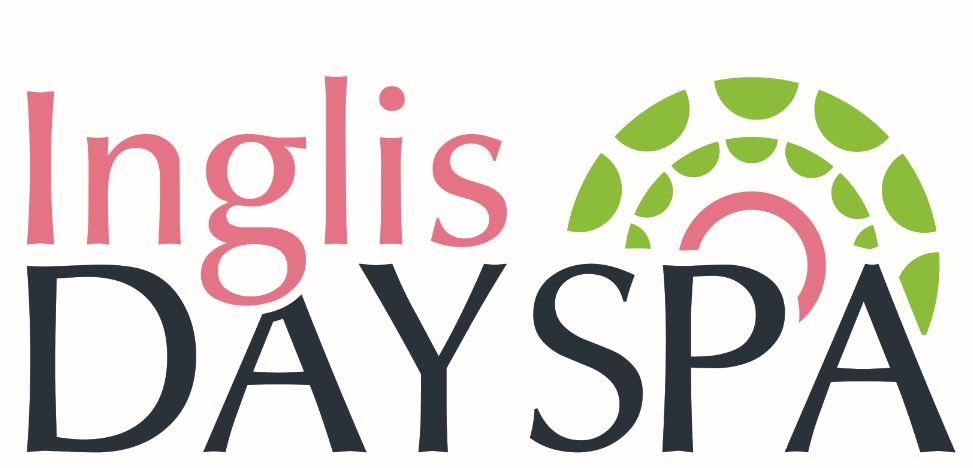 GROUP BOOKINGS
RITUALS
FOOD & BEVERAGE
complimentary herbal tea selection and fruit infused water* optional
PAYMENTS/ DEPOSITSPECIAL OCCASION:ORGANIZER:GUEST OF HONOURDATE:ARRIVAL:NUMBER OF GUESTS:Guest Treatment timeTreatmentCheese platter *$25/ppWine/ Juice/ Cocktails*See the pricelist CakeBYO/ $25 surchargeDate:$